The Circle-answersPage 1:                       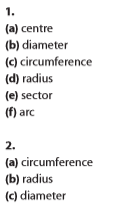 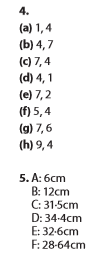 Page 2: 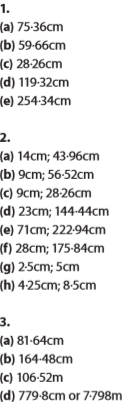 